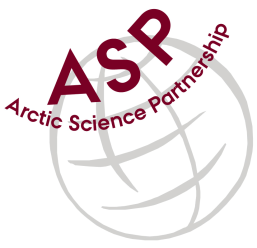 Minutes from ASP Laboratory Team MeetingDate: February 8th, 2023Present: Marcos Lemes (UM), Marie-Hélène (UL), and Ilka Peeken (AWI),Absent: Karley Campbell (UT), Egon Frandsen (AU), and Else Ostermann (GNI)Referee: MarcosThis is meeting has been taken online.We have discussed below topics:We continued to discuss on the chlorophyll report draft. Some new inputs and information were provided by the members.This chlorophyll report will be presented during General Meeting in Nice (February 17th and 18th, 2023).Please use Skype link https://join.skype.com/uKv5ArcoaxDw for the meetingsAll members agreed regarding the meeting dates; all online meetings will be on second week of each month on Wednesdays at 15h00 Central European Time (CET).IMPORTANT NOTE: Next team meeting will be on March 15th 2023 at 15h00 CET